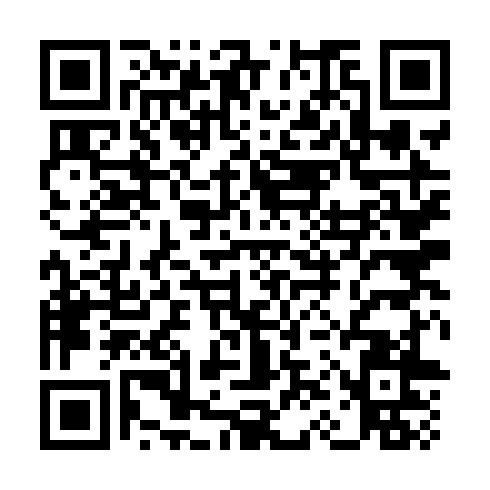 Ramadan times for Karolymajor Alfonzalle, HungaryMon 11 Mar 2024 - Wed 10 Apr 2024High Latitude Method: Midnight RulePrayer Calculation Method: Muslim World LeagueAsar Calculation Method: HanafiPrayer times provided by https://www.salahtimes.comDateDayFajrSuhurSunriseDhuhrAsrIftarMaghribIsha11Mon4:194:196:0011:493:505:405:407:1512Tue4:174:175:5811:493:515:425:427:1613Wed4:154:155:5611:493:525:435:437:1814Thu4:134:135:5411:493:535:445:447:1915Fri4:114:115:5211:483:555:465:467:2116Sat4:094:095:5011:483:565:475:477:2217Sun4:074:075:4811:483:575:495:497:2418Mon4:054:055:4611:483:585:505:507:2519Tue4:034:035:4411:473:595:515:517:2720Wed4:014:015:4211:474:005:535:537:2821Thu3:583:585:4011:474:015:545:547:3022Fri3:563:565:3811:464:025:555:557:3123Sat3:543:545:3611:464:035:575:577:3324Sun3:523:525:3411:464:045:585:587:3425Mon3:503:505:3211:454:055:595:597:3626Tue3:473:475:3011:454:066:016:017:3827Wed3:453:455:2811:454:076:026:027:3928Thu3:433:435:2611:454:086:036:037:4129Fri3:413:415:2411:444:096:056:057:4230Sat3:383:385:2311:444:106:066:067:4431Sun4:364:366:2112:445:117:077:078:461Mon4:344:346:1912:435:127:097:098:472Tue4:324:326:1712:435:137:107:108:493Wed4:294:296:1512:435:147:127:128:514Thu4:274:276:1312:425:157:137:138:525Fri4:254:256:1112:425:167:147:148:546Sat4:224:226:0912:425:177:167:168:567Sun4:204:206:0712:425:187:177:178:588Mon4:184:186:0512:415:197:187:188:599Tue4:154:156:0312:415:207:207:209:0110Wed4:134:136:0112:415:217:217:219:03